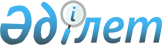 "Сарысу ауданы бойынша аз қамтылған отбасыларына (азаматтарға) тұрғын үй көмегін көрсету Қағидаларын бекіту туралы" Сарысу аудандық мәслихатының 2020 жылғы 15 маусымдағы № 75-2 шешіміне өзгеріс енгізу туралыЖамбыл облысы Сарысу аудандық мәслихатының 2020 жылғы 5 қарашадағы № 84-4 шешімі. Жамбыл облысының Әділет департаментінде 2020 жылғы 20 қарашада № 4811 болып тіркелді
      "Тұрғын үй қатынастары туралы" Қазақстан Республикасы 1997 жылғы 16 сәуiрдегi Заңының 97 бабының 2 тармағына сәйкес, Сарысу аудандық мәслихаты ШЕШІМ ҚАБЫЛДАДЫ:
      1. "Сарысу ауданы бойынша аз қамтылған отбасыларына (азаматтарға) тұрғын үй көмегін көрсету Қағидаларын бекіту туралы" Сарысу аудандық мәслихатының 2020 жылғы 15 маусымдағы № 75-2 шешіміне (нормативтік құқықтық актілерді мемлекеттік тіркеу тізілімінде № 4634 болып тіркелген, 2020 жылдың 23 маусымында Қазақстан Республикасы электрондық түрдегі нормативтік құқықтық актілерінің эталондық бақылау банкінде жарияланған) келесі өзгеріс енгізілсін:
      көрсетілген шешіммен бекітілген Сарысу ауданы бойынша аз қамтылған отбасыларына (азаматтарға) тұрғын үй көмегiн көрсету Қағидаларындағы:
      10-тармақтың 3) тармақшасы алынып тасталсын.
      2. Осы шешімнің орындалуын бақылау аудандық мәслихаттың экономика, қаржы, бюджет, агроөнеркәсіп кешені, қоршаған ортаны қорғау мен табиғатты пайдалану, жергілікті өзін-өзі басқаруды дамыту мәселелері жөніндегі тұрақты комиссиясына жүктелсін.
      3. Осы шешім әділет органдарында мемлекеттік тіркелген күннен бастап күшіне енеді және оның алғашқы ресми жарияланған күннен кейін қолданысқа енгізіледі.
					© 2012. Қазақстан Республикасы Әділет министрлігінің «Қазақстан Республикасының Заңнама және құқықтық ақпарат институты» ШЖҚ РМК
				
      Сарысу аудандық

      мәслихатының сессия төрағасы 

Б. Дондаұлы

      Сарысу аудандық

      мәслихат хатшысы 

С. Бегеев
